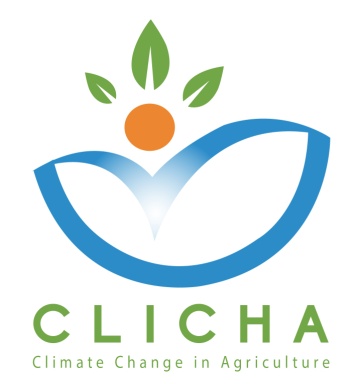 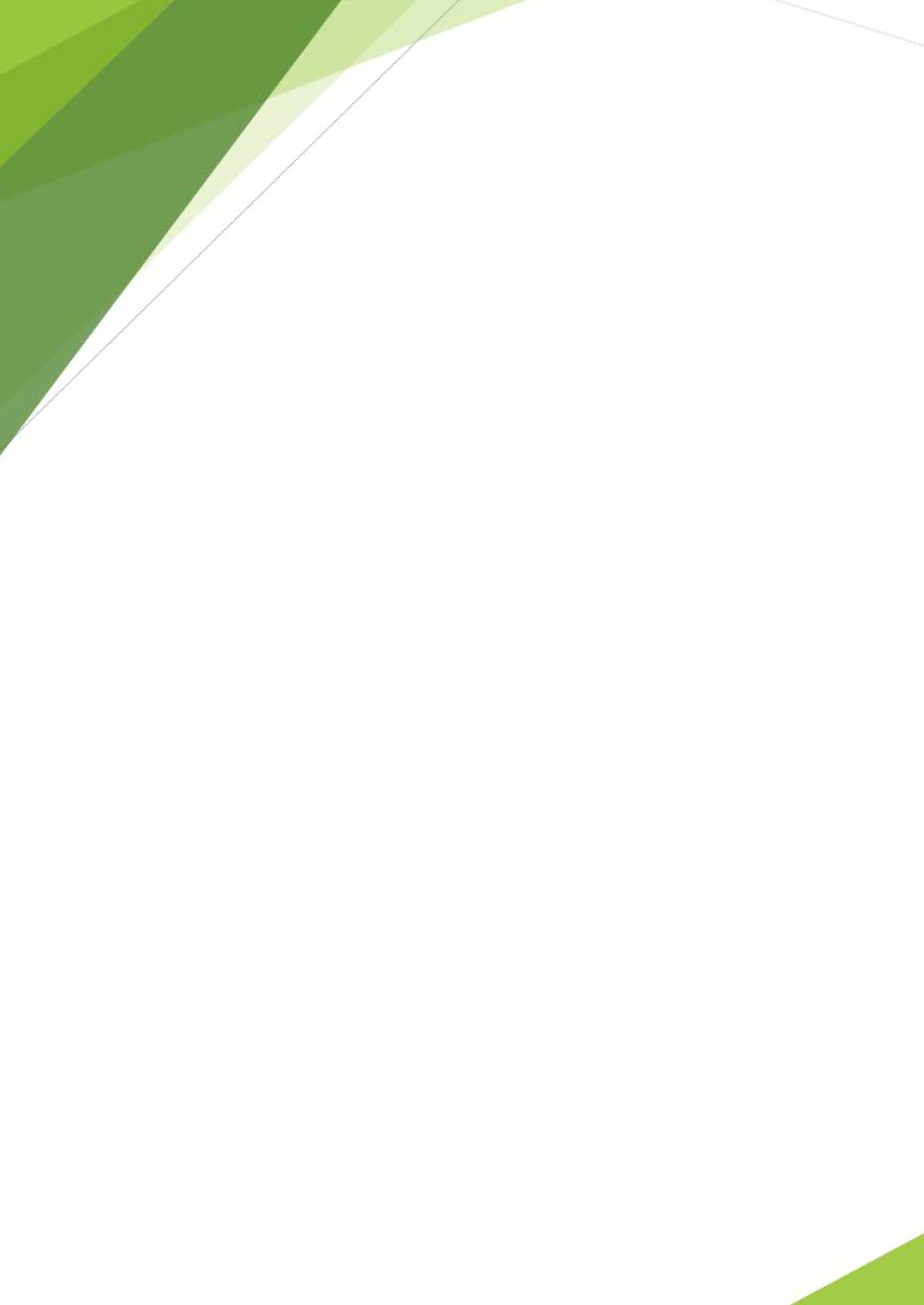 Literature Review Deliverable EvaluationWP 3 – Quality AssuranceAUA and CRETHIDEVWP LeadersNovember, 2018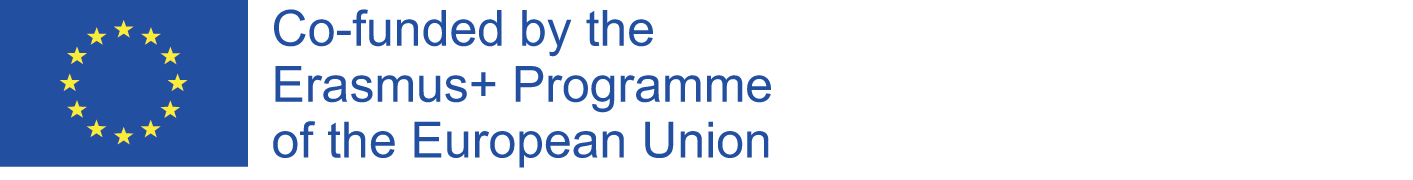 Document DataDeliverable: Literature ReviewWork Package No & Title: WP3 - Quality Assurance Work Package Leader: P1- AUA (Greece)Work Package Co-Leaders: P2 - CRETHIDEV (Greece)Partners involved: P3 National Centre for Scientific Research “Demokritos” (DEMOKRITOS) - (Greece), P4 University of Jendouba (UJ) - (Tunisia), P5 - The University of Carthage (UCAR) - (Tunisia), P6 - University of Sousse (US) - (Tunisia), P7 - The National Institute of Field Crops (INGC) - (Tunisia), P8 - Centre of Adaptation to Climate Changes (CACC) - (Tunisia), P9 - Latvia University of Life Sciences and Technologies (LLU) - (Latvia), P10 - Università degli Studi di Torino (UNITO) - (Italy)Distribution level: Partnership (Confidential)Reviewed by: Consortium Document Version: 1Status: DraftDocument HistoryDisclaimerThis project has been funded with the support of the Erasmus+ Programme of the European Union.The information and views set out in this publication are those of the author(s) and do not necessarily reflect the official opinion of the European Commission and/or the Education, Audiovisual and Culture Executive Agency. Neither the European Commission nor the Education, Audiovisual and Culture Executive Agency, not any person acting on the Commission’s behalf and/or the Education, Audio-visual and Culture Executive Agency’s behalf, may be held responsible for any use which may be made of the information contained therein.All rights are reserved. Reproduction is authorized, except for commercial purposes, provided the source is acknowledged.Copyright © CLICHA Consortium, 2017-2020Literature ReviewThe main purpose of this deliverable is to present an extensive review of the relevant literature on the effects of climate change on agriculture, as well as mitigation and adaptation measures that could be taken locally.ParticipantsSix Technical Committee members of the CLICHA consortium participated in the evaluation, as shown in the Table below, using Deliverable Evaluation Form (ANNEX A). AUA, being the Partners responsible for the document, did not participated.  Results presentationIn the graphs below, the responses from the six participants in the evaluation are presented. CommentsThe name of authors did not appear in the first page of the deliverableReviewers name did not appear in the deliverableCorrections of fonts and in style of reference.The authors’ names contributing to the redaction of this literature review are not mentionedThe reviewers are not mentioned.Yes and there is an exhaustive list of referencesGrammar mistakesConclusions and RecommendationsAccording to the comments and the discussion during the 2nd project meeting in Tunis it was decided to include the name of the organization responsible for the development of the deliverable in the front page and the name of all contributing/reviewing partner organizations in the document history. For the final version of this document, because it was a collective effort, in the front page it is mentioned the consortium as a whole. ANNEX: Deliverable Evaluation FormAssessment of Deliverables by the ReviewerMark with X the appropriate column:NA: Please mark as “NA” if the question does not concern the specific deliverableSuggested improvements (Changes that should be implemented - Missing information - Further improvements - add rows as needed)Any other observations (e.g. minor corrections that need attention - add rows as needed)Conclusion (Mark with X the appropriate line)VersionDateAuthor/OrganizationChanges0.130/11/2018CRETHIDEV - AUAFirst DraftPARTNERSNumber  of participantsP2 – Creative Thinking Development (CRETHIDEV)1P3 - National Centre for Scientific Research “Demokritos” (DEMOKRITOS)1P4 University of Jendouba (UJ- ESIER)1P8 - Centre of Adaptation to Climate Changes (CACC)1P9 - Latvia University of Life Sciences and Technologies (LLU)1P10 - Università degli Studi di Torino (UNITO)1Total: 6Work PackageDeliverable NameCommunication and Exploitation Plan Date of ReviewReviewer’s Name (optional) Organization (necessary)CONTENTSYNNACommentsAre the contents of the Deliverable adequately clear and understandable?Are the contents according to the Application Form description?Are the contents according to the project objectives?Are the contents according to the work package objectives?Are all aspects thoroughly and in depth analyzed?Does the Deliverable need the addition of information to reach completeness?Are there any sections in the Deliverable that should be removed?FORMAT  (for documents)YNNACommentsDoes the Deliverable contain: WP number, Deliverable name, Version, Author Name and Date?Does the Deliverable properly use the official template provided (formatting, fonts, logos)?Is the information required by the template properly included in the Deliverable (reviewers, distribution levels, table of contents, EU funding disclaimer)? Are there other remarks about the format of the Deliverable (spelling, grammar, etc)?Page No.SectionSuggested ImprovementPage No.SectionObservationsDeliverable accepted, no changes requiredDeliverable accepted but changes requiredDeliverable not accepted, it must be reviewed after changes are implemented